1.  Утвердить прилагаемый Порядок предоставления в 2022 году дополнительной меры социальной поддержки в виде единовременной денежной выплаты гражданам Российской Федерации, проживающим на территории Колпнянского района Орловской области и направленным Военным  комиссариатом Колпнянского и  Должанского  районов Орловской области  для прохождения военной службы по контракту в 3-й армейский корпус для участия в специальной военной операции на территориях Донецкой Народной Республики, Луганской Народной Республики и Украины.2.  Настоящее постановление вступает в силу по истечении 10 дней 
со дня его официального обнародования и распространяет свое действие 
на правоотношения, возникшие с 1 июля 2022 года.3. Уполномоченным органом, ответственным за предоставление в 2022 году дополнительной меры социальной поддержки в виде единовременной денежной выплаты гражданам Российской Федерации, проживающим на территории Колпнянского района Орловской области и направленным Военным  комиссариатом Колпнянского и  Должанского  районов Орловской области  для прохождения военной службы по контракту в 3-й армейский корпус для участия в специальной военной операции на территориях Донецкой Народной Республики, Луганской Народной Республики и Украины, назначить управление финансов и экономики администрации Колпнянского района Орловской области (Тарасова О.Н.).4. Контроль за исполнением постановления возложить на первого заместителя главы администрации Колпнянского района Орловской области Болотскую Е.М.Глава района                                             В.А. Громов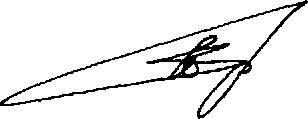 ПОРЯДОКпредоставления в 2022 году дополнительной меры социальной поддержки 
в виде единовременной денежной выплаты гражданам Российской Федерации, проживающим на территории Колпнянского района Орловской области и направленным Военным  комиссариатом Колпнянского и  Должанского  районов Орловской области  для прохождения военной службы по контракту в 3-й армейский корпус для участия в специальной военной операции на территориях Донецкой Народной Республики, Луганской Народной Республикии Украины1. Настоящий Порядок регламентирует предоставление в 2022 году дополнительной меры социальной поддержки в виде единовременной денежной выплаты гражданам Российской Федерации, проживающим на территории Колпнянского района Орловской области и направленным Военным  комиссариатом Колпнянского и  Должанского  районов Орловской области для прохождения военной службы по контракту в 3-й армейский корпус для участия в специальной военной операции на территориях Донецкой Народной Республики, Луганской Народной Республики и Украины (далее также соответственно – мера социальной поддержки, единовременная денежная выплата, Военный комиссариат Колпнянского и  Должанского  районов Орловской области, лицо, направленное для участия в специальной военной операции).2. Право на единовременную денежную выплату имеют граждане Российской Федерации, проживающие на территории Колпнянского района Орловской области и направленные Военным комиссариатом Колпнянского и  Должанского  районов Орловской области для прохождения военной службы по контракту в 3-й армейский корпус для участия в специальной военной операции на территориях Донецкой Народной Республики, Луганской Народной Республики и Украины. 3. Мера социальной поддержки предоставляется однократно в размере 100 тыс. рублей независимо от других мер социальной поддержки, предусмотренных законодательством Российской Федерации 
и законодательством Орловской области.4. Управление финансов и экономики администрации Колпнянского района Орловской области (далее – управление) еженедельно запрашивает в Военном комиссариате Колпнянского и  Должанского  районов Орловской области следующую информацию о лицах, направленных для участия в специальной военной операции:1) фамилию, имя, отчество (при наличии);2) дату и место рождения;3) адрес проживания на территории Российской  Федерации;4) реквизиты документа, удостоверяющего личность (паспорта либо иного выдаваемого в установленном порядке документа, удостоверяющего личность);5) дату заключения контракта о прохождении военной службы,срок, 
в течение которого лицо, направленное для участия в специальной военной операции, обязуется проходить военную службу, а также дату отправки 
к месту прохождения военной службы;6) реквизиты расчетного счета, открытого лицом, направленным для участия в специальной военной операции, в кредитной организации;7) сведения о дате и основании прекращения действия контракта 
о прохождении военной службы.5. Выплата единовременной денежной выплаты производится 
по представленному в письменной форме в управление 
заявлению, составленному в произвольной форме (далее – заявление), лица, направленного для участия в специальной военной операции, от себя лично либо от уполномоченного гражданином лица на основании доверенности, оформленной в соответствии с законодательством Российской Федерации.В заявлении лицом, направленным для участия в специальной военной операции, указывается дата отправки к месту прохождения военной службы.6. К заявлению лицо, направленное для участия в специальной военной операции, прилагает копии следующих документов:1) документа, удостоверяющего личность (паспорта либо иного выдаваемого в установленном порядке документа, удостоверяющего личность); 2) доверенности, подтверждающей полномочия представителя лица, направленного для участия в специальной военной операции (в случае подачи заявления с прилагаемыми документами представителем лица, направленного для участия в специальной военной операции).7. Копии документов, указанных в пункте 6 настоящего Порядка, представляются при предъявлении оригинала документа или в форме заверенных в установленном порядке копий.Лицо, направленное для участия в специальной военной операции, несет ответственность за достоверность и полноту представленных
им сведений и документов.8. Информацию, указанную в пункте 4 настоящего Порядка, а также заявление с прилагаемыми документами (в случае, определенном 
в пункте 5 настоящего Порядка) специалист управления, ответственный 
за прием и регистрацию корреспонденции, регистрирует в день 
их поступления.9.  Управление в случае, определенном в пункте 5 настоящего Порядка, в течение 2 рабочих дней со дня регистрации в управлении заявления с прилагаемыми документами запрашивает в Военном комиссариате Колпнянского и  Должанского  районов Орловской области информацию, указанную в подпунктах 5–7 пункта 4 настоящего Порядка.10. Управление в  случаях, определенными в пунктах 4 и 5, в течение 1 рабочего  дня  с  момента  получения информации или  заявления, направляет  запрос  в  администрацию   муниципального образования  Колпнянского  района Орловской области  об  уточнении места  фактического  проживания  лица, направленного для  участия  в специальной  военной  операции.11. Управление в течение 5 рабочих дней со дня регистрации информации, указанной в пункте 4 настоящего Порядка, направляет все документы Главе Колпнянского района Орловской области для принятия решения о предоставлении меры социальной поддержки в виде единовременной денежной выплаты или об отказе в предоставлении меры социальной поддержки в виде единовременной денежной выплаты в форме распоряжения администрации Колпнянского района Орловской области.12. В случае, определенном в пункте 5 настоящего Порядка,  Глава Колпнянского района принимает решение о предоставлении меры социальной поддержки в виде единовременной денежной выплаты или об отказе в предоставлении меры социальной поддержки в виде единовременной денежной выплаты в форме распоряжения администрации Колпнянского района Орловской области в течение 7 рабочих дней со дня регистрации заявления 
и прилагаемых документов в управлении.13. Основаниями для отказа в предоставлении меры социальной поддержки в виде единовременной денежной выплаты являются:1) представление лицом, направленным для участия в специальной военной операции, недостоверных сведений;2) нарушение лицом, направленным для участия в специальной военной операции, условия предоставления меры социальной поддержки, предусмотренного пунктом 2 настоящего Порядка;3) представление лицом, направленным для участия в специальной военной операции, документов, предусмотренных пунктом 6 настоящего Порядка, не в полном объеме;4) лицу, направленному для участия в специальной военной операции, уже предоставлена мера социальной поддержкив виде единовременной денежной выплаты в соответствии с настоящим Порядком.14. В случае отсутствия оснований для отказа в предоставлении меры социальной поддержки в виде единовременной денежной выплаты, указанных в пункте 13 настоящего Порядка, Глава Колпнянского района принимает решение о предоставлении меры социальной поддержки в виде единовременной денежной выплаты.15. В случае наличия оснований для отказа в предоставлении меры социальной поддержки в виде единовременной денежной выплаты, указанных в пункте 13 настоящего Порядка, Глава Колпнянского района принимает решение об отказе в предоставлении меры социальной поддержки в виде единовременной денежной выплаты. В случае, определенном в пункте 5 настоящего Порядка, в течение 2 рабочих дней со дня принятия решения управление направляет лицу, направленному для участия в специальной военной операции, письменное уведомление, содержащее причину отказа в предоставлении меры социальной поддержки в виде единовременной денежной выплаты.16. В случае досрочного прекращения действия контракта 
о прохождении военной службы по инициативе лица, направленного для участия в специальной военной операции, либо невыполнения лицом, направленным для участия в специальной военной операции, условий контракта о прохождении военной службы средства единовременной денежной выплаты подлежат возврату лицом, направленным для участия 
в специальной военной операции. Управление  в течение 3 рабочих дней со дня регистрации информации, указанной в подпункте 7 пункта 4 настоящего Порядка, при наличии оснований для возврата средств единовременной денежной выплаты, определенных в абзаце первом настоящего пункта, направляет лицу, направленному для участия в специальной военной операции, требование 
о добровольном возврате средств единовременной денежной выплаты 
(далее – требование).17.  В течение 30 календарных дней с даты получения требования лицо, направленное для участия в специальной военной операции, осуществляет возврат средств единовременной денежной выплаты в  бюджет Колпнянского района по платежным реквизитам, указанным в требовании. В случае отказа лица, направленного для участия в специальной военной операции, от возврата средств единовременной денежной выплаты в указанный срок такие денежные средства взыскиваются в судебном порядке.Исковое заявление о взыскании средств единовременной денежной выплаты подготавливается администрацией  Колпнянского района Орловской области и направляется в суд в течение 3 месяцев со дня истечения срока, предусмотренного абзацем первым настоящего пункта.